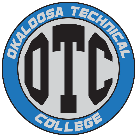 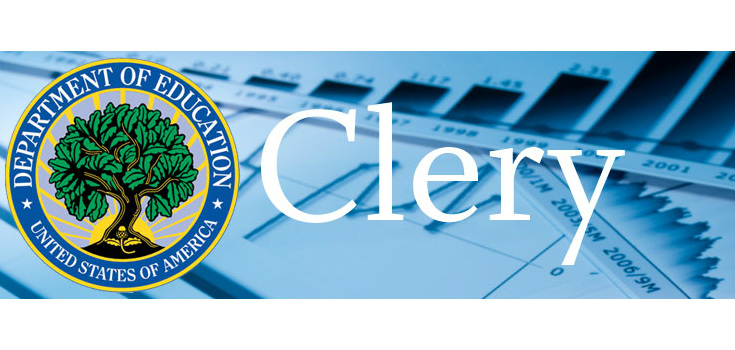 The Clery Act is a consumer protection law that aims to provide transparency around campus crime policy and statistics.
In order to comply with Clery Act requirements, colleges and universities must understand what the law entails, where their responsibilities lie, and what they can do to actively foster campus safety.The Clery Act is a consumer protection law that aims to provide transparency around campus crime policy and statistics.
In order to comply with Clery Act requirements, colleges and universities must understand what the law entails, where their responsibilities lie, and what they can do to actively foster campus safety. 2017-2018 Annual Security Report and Fire Safety GuideThe Jeanne Clery Disclosure of Campus Security Policy and Campus Crime Statistics Act, otherwise known as the Clery Act, is a federal law that requires institutions of higher education to provide current and prospective students and employees, the public, and the Department of Education with crime statistics and information about campus crime prevention programs and policies.

Okaloosa Technical College’s Annual Security Report and Fire Safety Guide is published by October 1 of each year to comply with the requirements of the Clery Act and contains policy statements, crime statistics, and fire drills for the campus. The policy statements address the school’s policies, procedures, and programs concerning safety and security, for example, policies for responding to emergency situations and sexual offenses. Three years of statistics are included for certain types of crime that were reported to have occurred on campus, in or on off-campus buildings, and on public property within or immediately adjacent to our campus.
You may also request a paper copy from Okaloosa Technical College campus at no fee. 